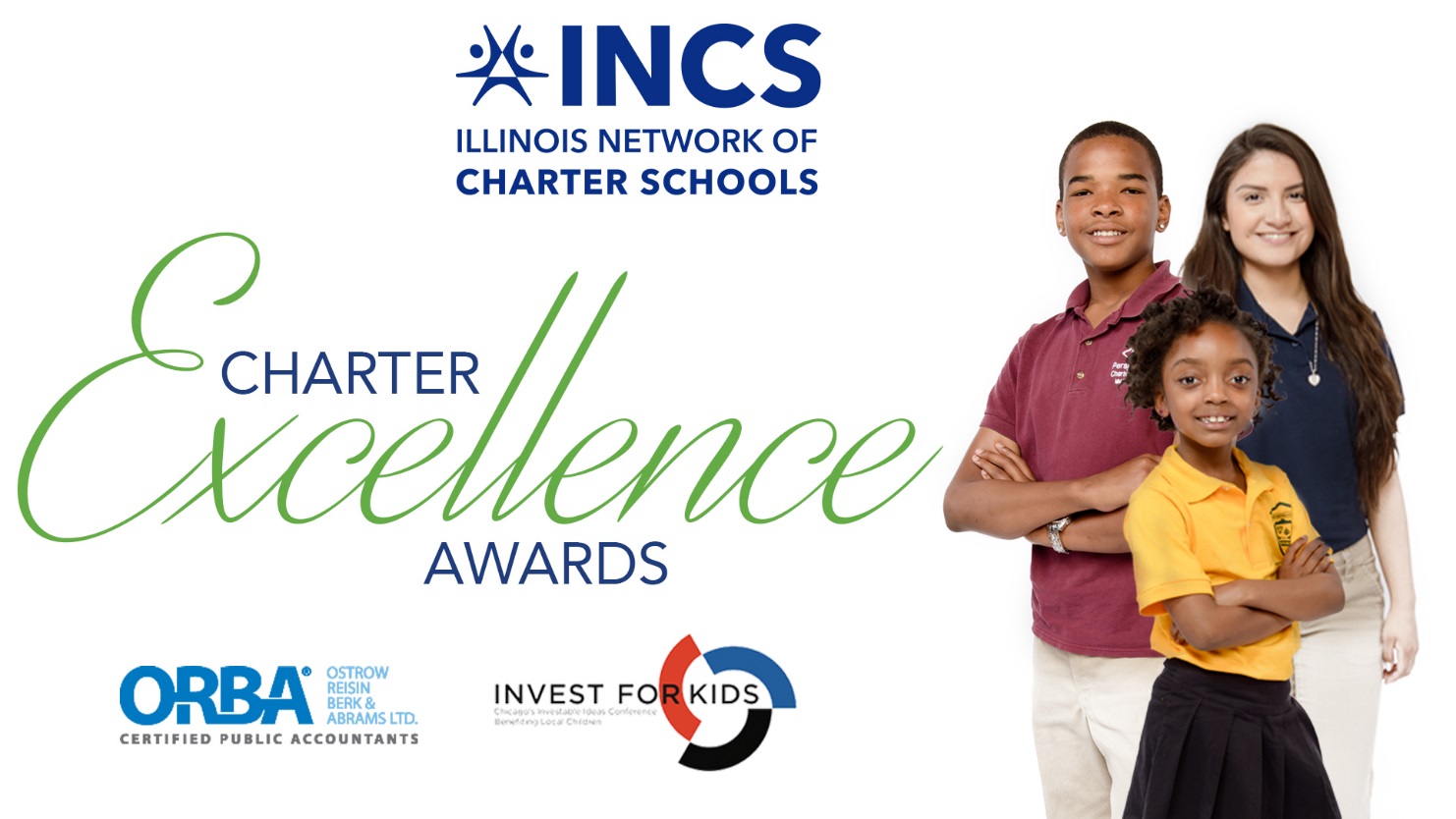 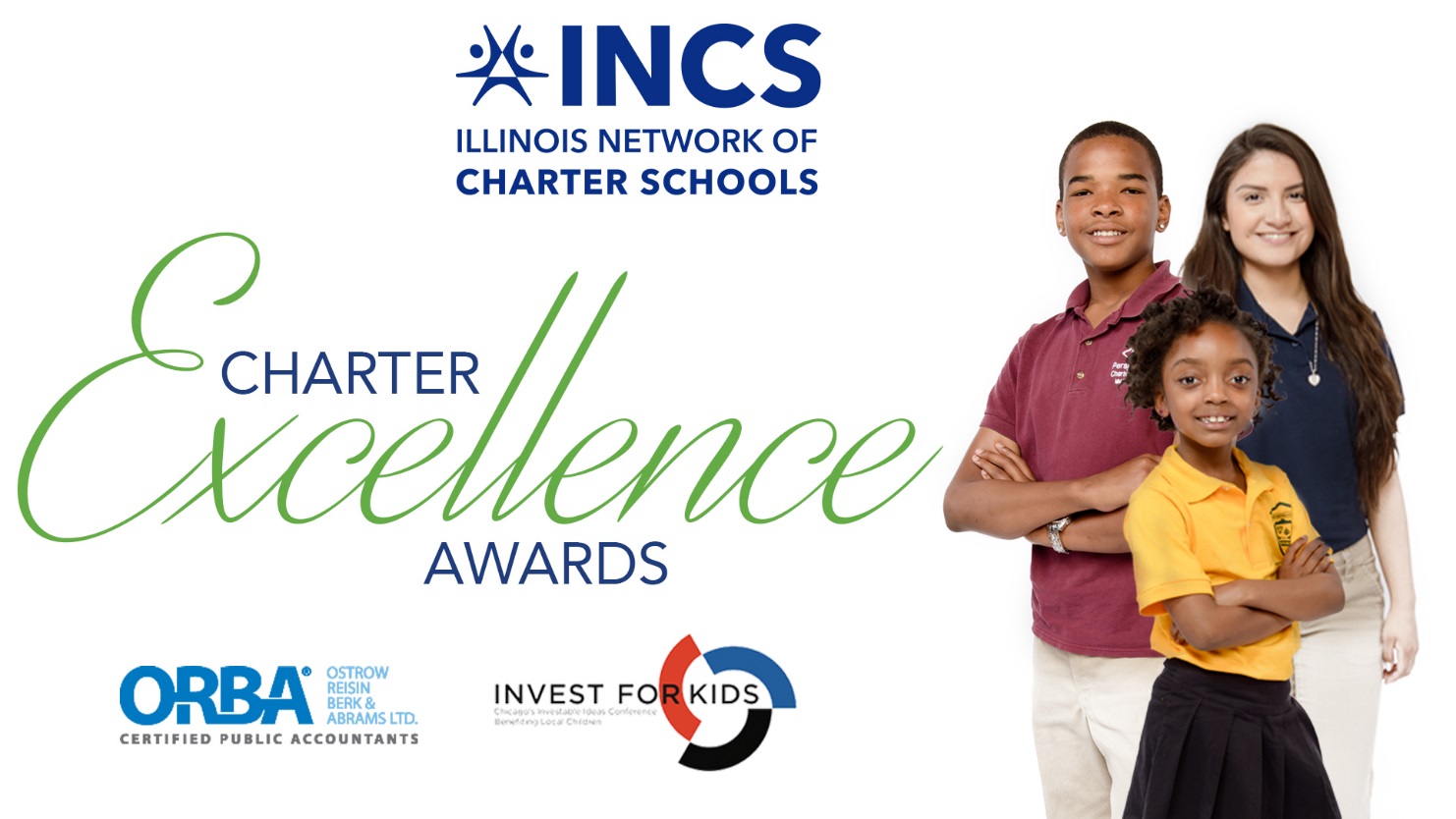 2019 CHARTER EXCELLENCE AWARDS NOMINATION FOR PARENTSParent Nominee Information Nominator Information Letter of Recommendation (Please copy and paste below. Maximum 500 words.)List of School and Community InvolvementHeadshot (Please copy and paste below.)Please submit to Matt Major at mmajor@incschools.org.Name:  Name:  Name and age of children: Name and age of children: Phone: Email: Campus attended by children:  Campus attended by children:  Name: Name: Name: Title: School (if applicable): School (if applicable): Phone:  Phone:  Email: Relationship to Nominee: Relationship to Nominee: Relationship to Nominee: Start letter hereName: Relationship to Nominee: 